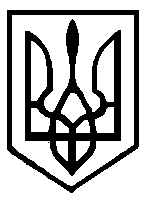 У К Р А Ї Н АКУРЕНІВСЬКА СІЛЬСЬКА РАДАЧЕЧЕЛЬНИЦЬКОГО РАЙОНУ ВІННИЦЬКОЇ ОБЛАСТІВИКОНАВЧИЙ  КОМІТЕТР І Ш Е Н Н Я     №128  січня  2016 рокуПро профілактику  інфекційних захворюваньсеред населення.         Відповідно до  пункту 1 частини (а) статті  32  Закону України «Про місцеве самоврядування в Україні», з метою профілактики інфекційних захворювань та недопущення їх епідемій, виконком сільської ради  ВИРІШИВ :Інформацію завідуючого ФП Терезюка В.П. про профілактику  інфекційних захворювань серед  населення на території Куренівської сільської ради прийняти до відома.Роботу  ФПу  з профілактики  інфекційних захворювань на території Куренівської сільської ради, в основному, вважати задовільною.Рекомендувати завідуючому  ФП  Терезюку В.П.  продовжувати  роботу по інформуванню населення щодо запобігання інфекційним  захворюванням.Контроль за виконанням даного рішення  залишаю за собою.            Сільський голова                                                                      М.С.ПипкоУ К Р А Ї Н А КУРЕНІВСЬКА  СІЛЬСЬКА  РАДАЧЕЧЕЛЬНИЦЬКОГО РАЙОНУ ВІННИЦЬКОЇ ОБЛАСТІВИКОНАВЧИЙ  КОМІТЕТР І Ш Е Н Н Я    №228 січня 2016 року.Про  організацію громадських робітпо Куренівській сільській раді у 2016 році.          З  метою організації громадських робіт відповідно до частини 3 статті 31 Закону України «Про зайнятість населення», постанови Кабінету Міністрів України №175 від 20.03.2013 року «Про затвердження порядку організації громадських та інших робіт тимчасового характеру»,   виконком  сільської   ради   В И Р І Ш И В:Затвердити види робіт по Куренівській сільській раді у 2016 році, які мають тимчасовий характер і для їх організації не можуть бути використані постійні робочі місця та вакансії, можуть виконуватися на умовах неповного робочого дня, мають економічну, соціальну та екологічну користь для громади, надають можливість тимчасового працевлаштування безробітних на роботи, що не потребують додаткової спеціальної освітньої та кваліфікаційної підготовки (згідно з додатком 1).Затвердити перелік роботодавців, за участю яких планується організація громадських робіт (згідно з додатком 2).Відповідно до територіальної програми  зайнятості населення та інших відповідних програм довести територіальним органам інформацію про прийняте рішення і обсяги коштів у сумі 897 грн. необхідних для фінансування та організації громадських робіт.Фінансування та  організація громадських робіт тимчасового характеру здійснюється за рахунок коштів роботодавців та інших джерел, не заборонених законодавством.Контроль за виконанням даного рішення  залишаю за собою.      Сільський голова                                                               М.С.Пипко                                                          ДОДАТОК   №1                                                                                       до рішення виконавчого комітету                                                                             Куренівської сільської ради                                                                      від 28.01.2016 року №2ПЕРЕЛІКвидів громадських робіт, які мають тимчасовий характер, економічну, соціальну та екологічну користь для громади, надають можливість тимчасового працевлаштування безробітних, фінансування яких здійснюється за рахунок місцевих бюджетів та коштів Фонду загальнообов»язкового державного соціального страхування на випадок безробіття (далі – Фонд)  рівними частинами пропорційно сумі витрат на їх організацію:Благоустрій та озеленення території населеного пункту, об»єктів соціальної сфери, зон відпочинку і туризму, культових споруд, придорожніх смуг.Упорядкування  пам»ятників, братських могил,  місць поховання загиблих захисників Вітчизни та утримання в належному стані кладовищ.Роботи, пов»язані з будівництвом або ремонтом об»єктів соціальної сфери (закладів охорони здоров»я та культури, спортивних закладів).Догляд та надання допомоги особам похилого віку та інвалідам,  а також догляд за хворими у закладах охорони здоров»я та допоміжні роботи у дитячих будинках та домах для людей похилого віку.Супровід  інвалідів  по зору.Впорядкування території населеного пункту з метою ліквідації наслідків надзвичайних ситуацій, визнаних такими у встановленому порядку.Роботи з відновлення  та догляду заповідників, пам»яток архітектури, історії та культури.Секретар виконкому                                                  О.П.Таранець                                                           ДОДАТОК №2                                                                                       до рішення виконавчого комітету                                                                             Куренівської сільської ради                                                                     від 28.01.2016 року №2ПЕРЕЛІКроботодавців за участю яких планується організація громадських робіт1. Виконком сільської  ради.            Секретар виконкому                                                     О.П.Таранець